Publicado en México  el 07/10/2021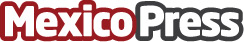 Se consolida la fusión entre Fibra Plus y Fibra HDEl Factor de Intercambio modificado será de 2.50 CBFI´s de Fibra HD por cada Certificado de Fibra Plus. La nueva fecha de vencimiento de la Oferta Pública será el 14 de octubre del año en curso. Los Tenedores de Certificados de Fibra HD que quieran intercambiar sus CBFI´s por los de Fibra Plus, deben ponerse en contacto con su Casa de Bolsa ya que el intercambio no es una acción automáticaDatos de contacto:FWD CONSULTORES SC54889088Nota de prensa publicada en: https://www.mexicopress.com.mx/se-consolida-la-fusion-entre-fibra-plus-y Categorías: Nacional Inmobiliaria Finanzas Recursos humanos Ciudad de México Cursos http://www.mexicopress.com.mx